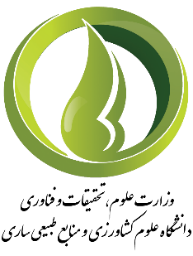 باسمه تعاليطرح پژوهش (پیشنهاده)پايان‌نامه كارشناسي ارشد  رساله دكتري  توجه: اين فرم بايد با مساعدت و هدايت استاد يا استادان راهنما تكميل شود.الف - عنوان پايان‌نامه/رساله:ب - واژگان كليدي:1-4- تعریف مسئله و بيان سؤال‌هاي اصلي پژوهش:1-5- پیشینه و ضرورت انجام پژوهش:1-6- فرضيه‌ها (هر فرضيه به‌صورت جمله خبري نوشته شود):1-7- هدف‌های پژوهش:1-8- چه كاربردهایي از انجام اين پژوهش متصور است؟1-9- جنبه جديد بودن و نوآوري طرح در چيست؟ تأیید توسط استاد راهنما  تاریخ1-10- روش انجام پژوهش:1-11- روش آماري اجراي پايان‌نامه/رساله (در صورت لزوم)1-13- منابع:موضوع پژوهش پايان‌نامه/رساله آقاي/خانم: دانشجوي مقطع:  کارشناسي ارشد             دكتري                      رشته:   با عنوان: در جلسه كميته تخصصي گروه آموزشی ................................ مورخه ................................ مطرح شد و  مورد تصويب اعضاء به شرح زير قرار گرفت           قرار نگرفت  	نام و نام خانوادگی مدیر گروه                       ..........................................توجه: قبل از ارایه پیشنهاده به شورای دانشکده بایستی گزارش همانندجویی، گزارش ثبت و کد رهگیری ایرانداک پیشنهاده ضمیمه گردد. کد رهگیری ایرانداک ....................................موضوع پژوهش پايان‌نامه/رساله آقاي/خانم: دانشجوي مقطع:      كارشناسي ارشد           دكتري     رشته:با عنوان:در جلسه شوراي آموزشي و تحصیلات تکمیلی دانشكده مورخه ................................................... مطرح و با اعتبار ................................................... ریال مورد تصويب اعضاء به شرح زير قرار گرفت            قرار نگرفت  عنوان و نوع پیشنهاده با طرح‌هاي حوزة پژوهشي دانشکده تداخلي دارد    ندارد .نام و نام خانوادگی معاون آموزشی و پژوهشی دانشکدهامضاء الکترونیکمشخصات دانشجونام خانوادگي:                                       نام:                                               شماره دانشجويي:                                      تلفن تماس:  نام خانوادگي:                                       نام:                                               شماره دانشجويي:                                      تلفن تماس:  نیمسال ورود: اول    دوم               سال تحصیلی:                        دانشكده:                       رشته:                           گرايش: نیمسال ورود: اول    دوم               سال تحصیلی:                        دانشكده:                       رشته:                           گرايش: نيمسال اخذ واحد پايان‌نامه: اول    دوم     تابستان          دوره: روزانه    شبانه           سال تحصيلي:             تعداد واحد گذرانده:       واحدنيمسال اخذ واحد پايان‌نامه: اول    دوم     تابستان          دوره: روزانه    شبانه           سال تحصيلي:             تعداد واحد گذرانده:       واحدآدرس و رایانامه:  آدرس و رایانامه:  کد رهگیری ایرانداک:کد رهگیری ایرانداک:عنوان پايان‌نامه/رسالهعنوان پايان‌نامه/رسالهعنوان:Title:مشخصات استادان راهنما و مشاوراستاد راهنمای اولاستاد راهنمای اولنام خانوادگی                                   نام:                                               تخصص اصلي:                                            کدملی: نام خانوادگی                                   نام:                                               تخصص اصلي:                                            کدملی: آخرين مدرك تحصيلي:                                                           رتبه دانشگاهي:                                              سال اخذ آخرین مدرک تحصیلی: آخرين مدرك تحصيلي:                                                           رتبه دانشگاهي:                                              سال اخذ آخرین مدرک تحصیلی: آدرس و تلفن تماس: آدرس و تلفن تماس: استاد راهنمای دوماستاد راهنمای دومنام خانوادگي:                                     نام:                                            تخصص اصلی:                                           کدملی:نام خانوادگي:                                     نام:                                            تخصص اصلی:                                           کدملی:آخرين مدرك تحصيلي:                                                         رتبه دانشگاهي:                                                  سال اخذ آخرین مدرک تحصیلی:آخرين مدرك تحصيلي:                                                         رتبه دانشگاهي:                                                  سال اخذ آخرین مدرک تحصیلی:آدرس و تلفن تماس: آدرس و تلفن تماس: استاد مشاور اولاستاد مشاور اولنام خانوادگی:                                 نام:                                               تخصص اصلی:                           کدملی: نام خانوادگی:                                 نام:                                               تخصص اصلی:                           کدملی: آخرين مدرك تحصيلي:                                                   رتبه دانشگاهي:                                                       سال اخذ آخرین مدرک تحصیلی:           آخرين مدرك تحصيلي:                                                   رتبه دانشگاهي:                                                       سال اخذ آخرین مدرک تحصیلی:           آدرس و تلفن تماس: آدرس و تلفن تماس: استاد مشاور دوماستاد مشاور دومنام خانوادگي:                                  نام:                               تخصص اصلي:                          کدملی: نام خانوادگي:                                  نام:                               تخصص اصلي:                          کدملی: آخرين مدرك تحصيلي:                                                رتبه دانشگاهي:                                                            سال اخذ آخرین مدرک تحصیلی:آخرين مدرك تحصيلي:                                                رتبه دانشگاهي:                                                            سال اخذ آخرین مدرک تحصیلی:آدرس و تلفن تماس:  آدرس و تلفن تماس:  1اطلاعات مربوط به پايان‌نامه/رسالهعنوان:Title:کلمات کلیدی:Keywords:1-1نوع پژوهش:           بنيادي                                    نظري                               كاربردي                             توسعه‌اي   پايان‌نامه/رساله جنبه عملي دارد     ندارد   1-2تعداد واحد پايان‌نامه:          واحد                    1-3مدت اجرا:                                 ماه،                        محل اجرا: 1-12جدول زمان‌بندي مراحل انجام پژوهش (از زمان تصويب پیشنهاده تا دفاع نهايي از پایان‌نامه/رساله)2هزينه‌هاي پايان‌نامه/رسالهالف- آيا اين طرح از سازمان‌هاي ديگر تأمين اعتبار شده است؟               بلي                                        خير                 در صورت مثبت بودن، تاريخ تصويب، ميزان اعتبار و نام سازمان را مشخص نمائيد.تاریخ تصویب:                                           میزان اعتبار:                                       نام سازمان:  الف- آيا اين طرح از سازمان‌هاي ديگر تأمين اعتبار شده است؟               بلي                                        خير                 در صورت مثبت بودن، تاريخ تصويب، ميزان اعتبار و نام سازمان را مشخص نمائيد.تاریخ تصویب:                                           میزان اعتبار:                                       نام سازمان:  الف- آيا اين طرح از سازمان‌هاي ديگر تأمين اعتبار شده است؟               بلي                                        خير                 در صورت مثبت بودن، تاريخ تصويب، ميزان اعتبار و نام سازمان را مشخص نمائيد.تاریخ تصویب:                                           میزان اعتبار:                                       نام سازمان:  2-1هزينه‌هاي مواد و وسايل (وسايلي كه صرفاً از محل اعتبار طرح پژوهشی بايد خريداري شود):هزينه‌هاي مواد و وسايل (وسايلي كه صرفاً از محل اعتبار طرح پژوهشی بايد خريداري شود):هزينه‌هاي مواد و وسايل (وسايلي كه صرفاً از محل اعتبار طرح پژوهشی بايد خريداري شود):هزينه‌هاي مواد و وسايل (وسايلي كه صرفاً از محل اعتبار طرح پژوهشی بايد خريداري شود):هزينه‌هاي مواد و وسايل (وسايلي كه صرفاً از محل اعتبار طرح پژوهشی بايد خريداري شود):هزينه‌هاي مواد و وسايل (وسايلي كه صرفاً از محل اعتبار طرح پژوهشی بايد خريداري شود):هزينه‌هاي مواد و وسايل (وسايلي كه صرفاً از محل اعتبار طرح پژوهشی بايد خريداري شود):هزينه‌هاي مواد و وسايل (وسايلي كه صرفاً از محل اعتبار طرح پژوهشی بايد خريداري شود):رديفنام مواد يا وسايلمقدار يا تعداد مورد نيازمصرفيغير مصرفيتولید داخل يا خارجشركت سازندهقيمت واحد(ريال)قيمت واحد(ريال)قيمت واحد(ريال)قيمت كل(ريال)1234جمع به ريالجمع به ريال2-2هزينه‌هاي خدماتي (براي مواردي كه در حوزه تخصص و مهارت و رشته دانشجو قرار ندارد):هزينه‌هاي خدماتي (براي مواردي كه در حوزه تخصص و مهارت و رشته دانشجو قرار ندارد):هزينه‌هاي خدماتي (براي مواردي كه در حوزه تخصص و مهارت و رشته دانشجو قرار ندارد):نوع مسئوليتتعداد پرسنلكل ساعت كارحق‌الزحمه در ساعتجمع به ريالجمع به ريال2-3هزينه‌هاي مسافرتمقصدمقصدتعداد سفرتعداد سفرنوع وسيله نقليههزينه‌هاي هر سفرجمع كل به ريالجمع كل به ريال2-4جمع كل هزينه‌‌‌‌‌‌هاجمع كل هزينه‌‌‌‌‌‌هارديفنوع هزينهنوع هزينهنوع هزينهنوع هزينهمبلغ (ريال)مبلغ (ريال)1مواد و وسايلمواد و وسايلمواد و وسايلمواد و وسايل2پرسنلپرسنلپرسنلپرسنل3مسافرتمسافرتمسافرتمسافرت4متفرقه (تايپ، تكثير، صحافی، شرکت در کنفرانس، تهيه كتاب و...)متفرقه (تايپ، تكثير، صحافی، شرکت در کنفرانس، تهيه كتاب و...)متفرقه (تايپ، تكثير، صحافی، شرکت در کنفرانس، تهيه كتاب و...)متفرقه (تايپ، تكثير، صحافی، شرکت در کنفرانس، تهيه كتاب و...)5جمع كلجمع كلجمع كلجمع كل3محل امضاء دانشجو، استادان راهنما و مشاورتائیدتاريخنام و نام خانوادگي دانشجو:        نام و نام خانوادگي دانشجو:        20 مرداد 1402نام و نام خانوادگي استاد راهنماي اول:   نام و نام خانوادگي استاد راهنماي اول:   نام و نام خانوادگي استاد راهنماي دوم:    نام و نام خانوادگي استاد راهنماي دوم:    نام و نام خانوادگي استاد مشاور اول:   نام و نام خانوادگي استاد مشاور اول:   نام و نام خانوادگي استاد مشاور دوم:   نام و نام خانوادگي استاد مشاور دوم:   4صورت‌جلسه كميته تخصصي گروهنام و نام خانوادگي عضو کمیته تخصصی گروه آموزشیمرتبهتائیداستادیار  دانشیار  استاد  استادیار  دانشیار  استاد  استادیار  دانشیار  استاد  استادیار  دانشیار  استاد  استادیار  دانشیار  استاد  استادیار  دانشیار  استاد  استادیار  دانشیار  استاد  استادیار  دانشیار  استاد  5صورت‌جلسه شوراي آموزشي و تحصیلات تکمیلی دانشكده نام و نام خانوادگي عضو شورای تحصیلات تکمیلی دانشکدهمرتبهسمت تائیداستادیار  دانشیار   استاد  رئیس دانشکدهاستادیار  دانشیار  استاد  معاون دانشکدهاستادیار  دانشیار  استاد  مدیر گروهاصلاح نباتاتاستادیار  دانشیار  استاد  مدیر گروه ترویج و آموزش کشاورزیاستادیار  دانشیار  استاد  مدیرگروه زراعتاستادیار  دانشیار  استاد  مدیر گروه علوم و مهندسی باغبانیاستادیار  دانشیار  استاد  مدیر گروهعلوم و مهندسی خاکاستادیار  دانشیار  استاد  مدیر گروهگیاهپزشکی